Sacrament Preparation sessions for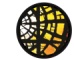 Grades 3-5Confirmation & First Holy Communion begins on Jan. 11 OR Jan. 14, 2019!As parents, through our baptisms, we are called to be Jesus’ witnesses in our own time and place, especially to the children that God has given us to raise in the Catholic faith.  If your child has been baptized Catholic, has received the Sacrament of Reconciliation, and is in the 3rd Grade (recommended age by the Diocese of Gaylord) - you are called to help your child grow and learn through the Sacraments of Confirmation and Eucharist.  Our parish begins this preparation on Saturday, January 11or14, 2019 and will conclude with the Celebration of the Sacraments with Bishop Raica after Easter..  -- Please note that you have options; the same lesson that is on a Saturday morning will be given the following Tuesday evening & classes are identified with session numbers.  Choose the one class day/time that works best for you that particular week.All Sessions are held in the St. Francis Parish Family Center.Following are the scheduled sessions and times:Session 1   Saturday, January 11 (10:00-11:30 a.m.)			      or		   Tuesday, January 14 (6:00-7:30 p.m.)Session 2   Saturday, January 25 (10:00-11:30 a.m.)			      or		   Tuesday, January 28 (6:00-7:30 p.m.)Session 3   Saturday, February 1 (10:00-11:30 a.m.)			     or		   Tuesday, February 4 (6:00-7:30 p.m.)Session 4   Saturday, February 15 (10:00-11:30 a.m.)			    or		   Tuesday, February 18 (6:00-7:30 p.m.)Session 5   Saturday, March 14 (10:00-11:30 a.m.)			   or		   Tuesday, March 17 (6:00-7:30 p.m.)Session 6   Saturday, April 18 (10:00-11:30 a.m.)			   or		   Tuesday, April 21 (6:00-7:30 p.m.)Retreat for ALL  - A later Saturday TBDPractice for Sacraments: TBDCelebration of Sacraments -TBDRegistration forms are available online at sfparish.org under Faith Formation drop down menu in Sacrament Preparation, in the Narthex, or at the Parish Office.Questions? Call Cheryl Lee at theFaith Formation Office (231) 947-4620 ext. 222